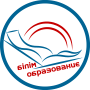 ПАВЛОДАР ҚАЛАСЫ БІЛІМ БЕРУ БӨЛІМІ ӘДІСТЕМЕЛІК КАБИНЕТ                                                               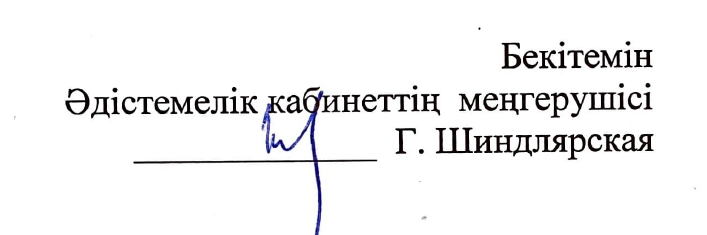 ЖАС МАМАНДАРДЫҢ  ОНЛАЙН-ВЕБИНАР БАҒДАРЛАМАСЫӨткізу күні: 16 наурыз 2022 жылӨткізу уақыты: 15:00Платформасы: ZOOМ конферециясы Идентификатор: 837 5556 6313Код: 123Модератор:Нұрахметова Шолпан Сәменқызы,  әдіскер  №УақытыБаяндама тақырыбыБаяндамашының аты-жөні115.00 – 15.05«Бағалауға арналған тапсырмаларды әзірлеу»Нұрахметова Шолпан Сәменқызы,  әдіскер  215.06 – 15.09Тақырып. Мақсат. Күтілетін нәтижелер.ПШО Павлодар қ., филиал тренері Айман Ракымжановна Ибраева315.10 – 15.30Тыңдаушылардың вебинарға дейінгі білігін анықтау, бекіту ПШО Павлодар қ., филиал тренері Айман Ракымжановна Ибраева415.31-16.06Тәжірибеде құрастырылған БЖБ негізінде талдау жүргізіп, сараптама жасауПШО Павлодар қ., филиал тренері Айман Ракымжановна Ибраева516.07-16.22Жалпы топтық жұмысПШО Павлодар қ., филиал тренері Айман Ракымжановна ИбраеваҚорытындылауҚорытындылауҚорытындылауҚорытындылау